[NASLOV VAŠEG DOGAĐAJA]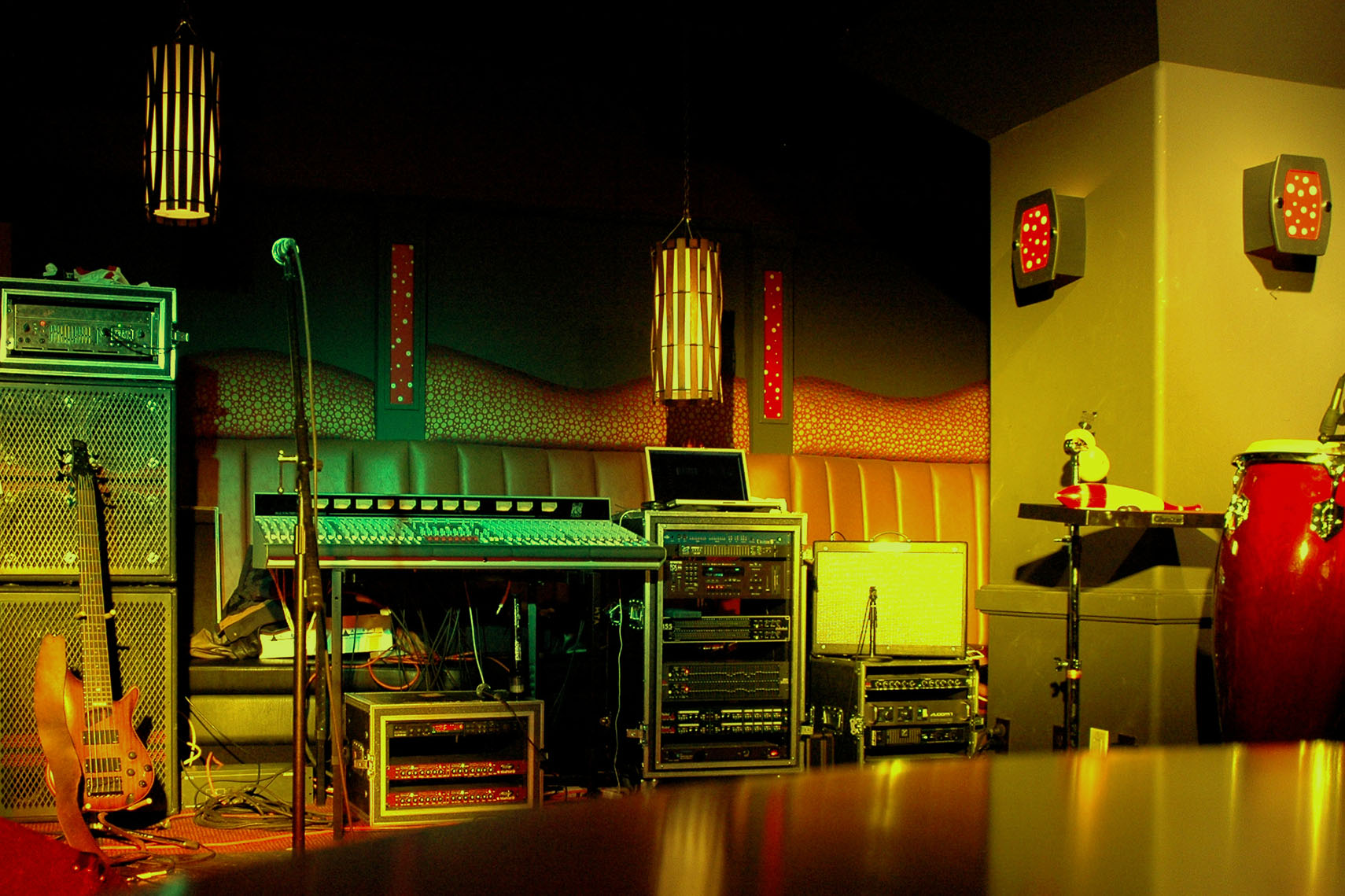 [Podnaslov/opis događaja][Da biste zamijenili bilo koji tekst rezerviranog mjesta (kao što je ovaj), samo ga odaberite
i zatim počnite pisati. (odabirom nemojte obuhvatiti razmak s desne ili lijeve strane znakova).Da biste zamijenili fotografiju, samo je izbrišite i potom na kartici Umetanje kliknite Slika.Trebate li dodati tekst? Preuzmite bilo koje oblikovanje teksta koje vidite u ovom letku jednostavnim klikom u grupi Stilovi na kartici Polazno.][Datum događaja]   [Vrijeme događaja][Naziv mjesta održavanja], [adresa], [poštanski broj, grad][Web-adresa], [adresa e-pošte]